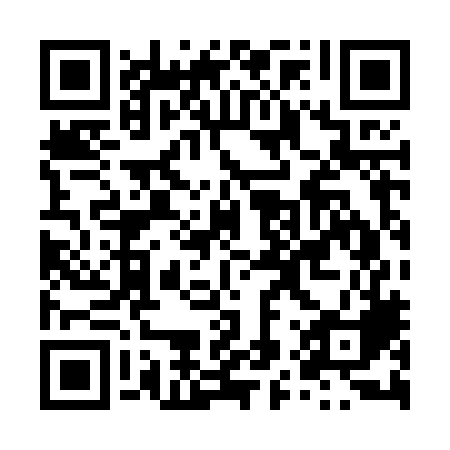 Ramadan times for Somera, EstoniaMon 11 Mar 2024 - Wed 10 Apr 2024High Latitude Method: Angle Based RulePrayer Calculation Method: Muslim World LeagueAsar Calculation Method: HanafiPrayer times provided by https://www.salahtimes.comDateDayFajrSuhurSunriseDhuhrAsrIftarMaghribIsha11Mon4:444:446:5712:414:206:266:268:3112Tue4:414:416:5512:414:226:286:288:3413Wed4:384:386:5212:404:246:306:308:3614Thu4:344:346:4912:404:266:326:328:3915Fri4:314:316:4612:404:286:356:358:4216Sat4:284:286:4312:394:306:376:378:4417Sun4:244:246:4012:394:326:396:398:4718Mon4:214:216:3812:394:346:416:418:5019Tue4:184:186:3512:394:356:446:448:5220Wed4:144:146:3212:384:376:466:468:5521Thu4:114:116:2912:384:396:486:488:5822Fri4:074:076:2612:384:416:516:519:0123Sat4:044:046:2312:374:436:536:539:0424Sun4:004:006:2012:374:446:556:559:0725Mon3:563:566:1812:374:466:576:579:1026Tue3:533:536:1512:374:487:007:009:1327Wed3:493:496:1212:364:507:027:029:1628Thu3:453:456:0912:364:517:047:049:1929Fri3:413:416:0612:364:537:067:069:2230Sat3:373:376:0312:354:557:097:099:2531Sun4:344:347:001:355:568:118:1110:281Mon4:304:306:581:355:588:138:1310:322Tue4:254:256:551:346:008:158:1510:353Wed4:214:216:521:346:018:188:1810:384Thu4:174:176:491:346:038:208:2010:425Fri4:134:136:461:346:058:228:2210:456Sat4:084:086:431:336:068:248:2410:497Sun4:044:046:411:336:088:278:2710:538Mon3:593:596:381:336:098:298:2910:569Tue3:553:556:351:326:118:318:3111:0010Wed3:503:506:321:326:138:338:3311:04